National Agricultural Statistics Service National Operations Center 9700 Page Avenue Suite 400St. Louis, MO. 63132-1547OFFICIAL BUSINESSPenalty for Private Use $300FORWARDING SERVICE REQUESTEDDear Sir/Madam,You should have recently received your Hemp Acreage and Production Survey. Thank you if you have already responded. If not, there’s still time. You are encouraged to respond online at agcounts.usda.gov, or by phone or mail. To protect the health and safety of producers, partners, and employees, NASS has suspended in-person data collection until further notice.The data for this first-ever Hemp Acreage and Production Survey will be collected under the authority of the Domestic Hemp Production Program, which is mandated by the Agriculture Improvement Act of 2018 (2018 Farm Bill). Hemp is a commodity that can be used for numerous industrial and horticultural purposes including fabric, paper, construction materials, food products, cosmetics, production of cannabinoids (such as cannabidiol or CBD), and other products. Accurate information is essential to make informed decisions about this up-and-coming industry. The information you provide will be used for statistical purposes only. In accordance with federal law, your responses will be kept confidential, and the survey results will be available in aggregate form only to ensure that no individual producer or operation can be identified. For more information about this survey, visit nass.usda.gov/Surveys/Guide_to_NASS_Surveys/Hemp. If you have questions or difficulty completing your survey, please call toll-free 1-888-424-7828.Sincerely,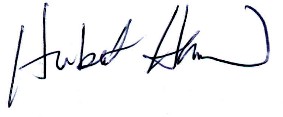 Hubert HamerAdministrator, National Agricultural Statistics Service